Министерство образования, науки и молодежной политикиКраснодарского краяОтчеткраевой инновационной площадки (КИП-2020)за 2022 годМКУ МО Северский район «Информационно-методический центр»по теме: «Объективность оценивания образовательных результатов как фактор успешности выпускников школ» ст. Северская,2022ОглавлениеI. Паспортная информацияII. ОтчетТема проекта. Цель, задачи, инновационностьТема проекта: «Объективность оценивания  образовательных результатов как фактор успешности выпускников школ».Инновационность проекта заключается в реализации модели психолого-педагогического сопровождения участников проекта по повышению образовательных результатов путем внедрения интегральной оценки.Цель: реализация модели сопровождения участников проекта как условие повышения качества образования в рамках внедрения средневзвешенного оценивания образовательных результатов Задачи:  Повышение эффективности работы администрации и педагогического коллектива школ по обеспечению внутренней системы оценки качества образования, формирование единых подходов к текущему оцениванию и промежуточной аттестации;Повышение качества знаний обучающихся за счет объективности оценивания образовательных результатов;3. Организация психолого-педагогического сопровождения, направленного на повышение образовательных результатов обучающихся. Практическая значимость проекта заключается в том, что разработанная модель позволит любому образовательному учреждению повысить эффективность деятельности по обеспечению качества образования.Измерение и оценка качества инновацийЭффективность реализации проекта определяется с помощью анализа  показателей.На I этапе реализации проекта была создана рабочая группа, разработано положение о средневзвешенной оценке и дорожная карта, по внедрению  реализации проекта, рассчитанная на 3 года. В проект  вступили 8 пилотных школ.По завершении I этапа был проведен анализ образовательных результатов в пилотных школах района. Первый этап применения средневзвешенной оценки показал снижение качества знаний учащихся по причине предъявления более жестких требований к процессу обучения и качеству подготовки, а также недостаточной психологической готовности обучающихся и педагогов к работе в системе средневзвешенного оценивания. Результаты отчетного периодаДля организации условий, способствующих повышению образовательных результатов, был организован центр психолого-педагогического сопровождения участников проекта, в который вошли педагоги-психологи школ района и методисты ИМЦ. В муниципалитете создана мобильная группа педагогов-психологов, которая оказывает помощь всем участникам образовательного процесса.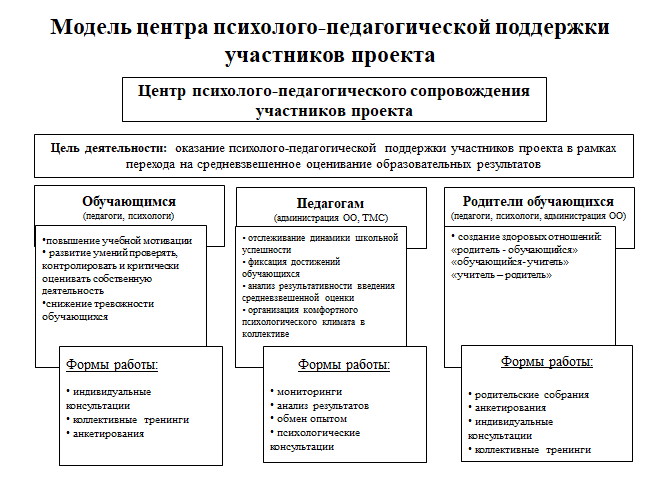 Центр оказывает поддержку в трех направлениях:обучающимся – в форме групповых и индивидуальных  консультаций, тренингов, анкетирования;педагогам – в организации мониторингов, анализировании результатов, психологической поддержки; родителям – в форме собраний, консультаций и т.п.Психолого-педагогическое сопровождение предполагает информирование всех участников образовательного процесса по вопросам процессуального и организационного характера процедуры средневзвешенного оценивания результатов индивидуальных достижений обучающихся, а также по конкретным вопросам, возникающим в процессе реализации.В  рамках проекта были разработаны следующие методические продукты:Положение о консультационном центре;Памятки родителям и учащимся о введении средневзвешенной оценки; Методическое  пособие «Обеспечение объективного оценивания при проведении оценочных процедур».Был проведен комплекс мероприятий, включающий семинары, обучающие вебинары, консультации для педагогов, родительские собрания,  а также анкетирования, индивидуальные консультации и тренинги для обучающихся.Состоялся семинар по обмену опытом с Крымским районом, на котором методисты ИМЦ организовали выступление по теме проекта. В 2022 году данная система оценки знаний обучающихся была введена в практику работы всех общеобразовательных учреждений муниципалитета.Создана методическая сеть, включающая в себя 30 образовательных организаций Северского района.Проведен мониторинг промежуточной результативности проекта и эффективности мероприятий.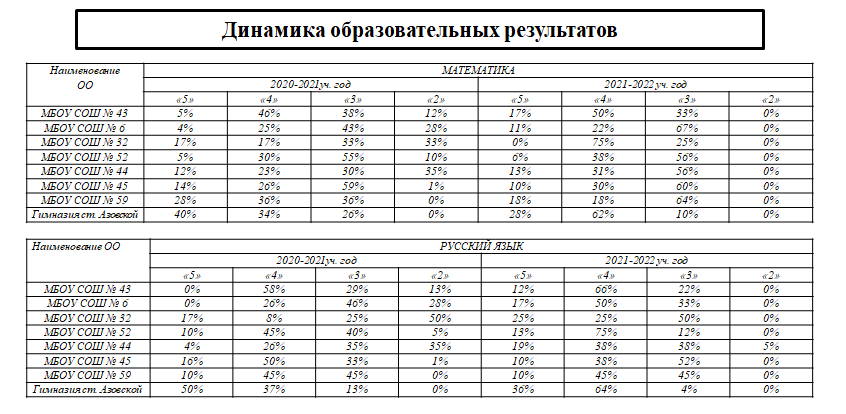 Результаты мониторинга выпускных классов показали повышение успеваемости и качества знаний в среднем на 4% по математике и на  5% по русскому языку. Это говорит о том, что введение средневзвешенной оценки образовательных результатов мотивирует обучающихся к более серьезному отношению к получению знаний, а психолого-педагогическое сопровождение помогает правильно организовать самостоятельную работу, внимательно относиться  к выполняемым заданиям и процессу самоконтроля, а также уменьшает тревожность обучающихся в процессе обучения.На III этапе реализации проекта планируется расширение методической сети на уровне Краснодарского края и других регионов, а также транслирование опыта в рамках дорожной карты краевых и зональных мероприятий краевых инновационных площадок в 2022 году. Трансляционная деятельностьСеминар «Роль методической службы в повышении объективности оценивания образовательных результатов обучающихся»Семинар «Проектирование и организация методической работы в условиях сетевого взаимодействия и партнерских соглашений»Методический семинар «Модель школьной оценки качества образования в переходный период к средневзвешенному оцениванию (из опыта работы пилотной площадки)».В мае 2022 года был проведен мониторинг результативности проекта, который показал повышение успеваемости и качества знаний в среднем на 4% по математике и на 5% по русскому языку. Это говорит о том, что введение средневзвешенной оценки мотивирует обучающихся к более серьезному отношению к получению знаний, а психолого-педагогическое сопровождение помогает правильно организовать самостоятельную работу, акцентировать внимание на выполняемых заданиях и самоконтроле.  На III этапе реализации проекта планируется расширение методической сети на уровне Краснодарского края и других регионов, а так же транслирование опыта в рамках дорожной карты краевых и зональных мероприятий КИП в 2022 2023 учебном году.I.Паспортная информация ………………………………………………II.Отчет…………………………………………………………………….Тема проекта. Цель, задачи, инновационность …………………….. Измерение и оценка качества инновации……………………………3.Результативность………………………………………………………. 4.Апробация и диссеменация результатов деятельности КИП в образовательных организациях Краснодарского края на основе сетевого взаимодействия…………………………………. 1Юридическое название организации (учреждения)Муниципальное казённое учреждение муниципального образования Северский район «Информационно-методический центр»2УчредительАдминистрация муниципального образования Северский район 3Юридический адресОрджоникидзе  ул., д.2/2, ст-цаСеверскаяСеверский район, Краснодарский край,353240,тел.: 8(861-66) 2-16-91, факс: 8(861-66) 2-16-914ФИО руководителяГанина Елена Владимировна 5Телефон, факс, e-mailтел.: 8(861-66) 2-16-91, факс: 8(861-66) 2-16-91, imc_uo@sevadm.ru6Сайт учрежденияhttp://sev-imc.ru/7Активная ссылка на раздел сайта, посвященный проекту, где размещены изданные инновационные продукты в формате чтенияhttp://sev-imc.ru/index/innovacionnaja_dejatelnost/0-147ООПредмет2019-2020 уч. год2019-2020 уч. год2020-2021 уч. год2020-2021 уч. годООПредметСреднеарифметическое оцениваниеСреднеарифметическое оцениваниеСредневзвешенное оцениваниеСредневзвешенное оцениваниеООПредмет% успеваемости% качества знаний% успеваемости% качества знанийГимназия Русский язык1006510063Гимназия Математика1006710064МБОУ СОШ № 43Русский язык1007210068,4МБОУ СОШ № 43Математика10068,210042,1МБОУ СОШ № 44Русский язык10073,610060,5МБОУ СОШ № 44Математика10067,610059,2МБОУ СОШ № 45Русский язык1007610073МБОУ СОШ № 45Математика1007210069МБОУ СОШ № 32Русский язык98,3689865МБОУ СОШ № 32Математика97,56095,354МБОУ СОШ № 52 Русский язык9950,898,641,4МБОУ СОШ № 52 Математика10066,594,763,2МБОУ СОШ № 59Русский язык1006598,262МБОУ СОШ № 59Математика97629658МБОУ СОШ № 6 Русский язык98589722МБОУ СОШ № 6 Математика97629661,3